Сумська міська радаVІІI СКЛИКАННЯ               СЕСІЯРІШЕННЯвід                       2022 року №             -МРм. СумиРозглянувши звернення громадянки, надані документи, відповідно до статті 12, частин шостої, сьомої статті 118, статті 122 Земельного кодексу України, статті 50 Закону України «Про землеустрій», частини четвертої статті 15 Закону України «Про доступ до публічної інформації», ураховуючи протокол засідання постійної комісії з питань архітектури, містобудування, регулювання земельних відносин, природокористування та екології Сумської міської ради від 09.12.2021 № 42, керуючись пунктом 34 частини першої статті 26 Закону України «Про місцеве самоврядування в Україні», Сумська міська рада ВИРІШИЛА:Відмовити Куксі Катерині Іванівні у наданні дозволу на розроблення проекту землеустрою щодо відведення у власність земельної ділянки за адресою: м. Суми, вул. Левітана, біля буд. № 1, орієнтовною площею 0,0100 га, для будівництва індивідуальних гаражів у зв’язку з невідповідністю місця розташування об’єкта вимогам містобудівної документації та нормативно-правових актів:1) Плану зонування території міста Суми, затвердженому рішенням Сумської міської ради від 06.03.2013 № 2180-МР (зі змінами внесеними рішенням Сумської міської ради від 30.01.2019 № 4452-МР «Про надання земельним ділянкам статусу «вимушеної невідповідності вимогам Плану зонування території міста Суми»), згідно з яким земельна ділянка, зазначена на доданому до клопотання заявниці графічному матеріалі, потрапляє на сформовану земельну ділянку з кадастровим номером 5910136300:02:010:0039, площею 0,1159 га, категорія та цільове призначення земельної ділянки: землі житлової та громадської забудови, «для будівництва і обслуговування багатоквартирного житлового будинку», по вул. Левітана, 1, в зоні змішаної багатоквартирної житлової та громадської забудови Ж-3, Ж-4, де переважними та супутніми видами використання даної зони, розміщення ділянок                             «для будівництва індивідуальних гаражів» не передбачено;2) пункту 10.8.3 державних будівельних норм України                           Б.2.2-12:2019 «Планування та забудова територій», затверджених наказом Міністерства регіонального розвитку, будівництва та житлово-комунального господарства України від 26.04.2019 № 104, згідно з яким розміщення боксових гаражів на території житлових кварталів, мікрорайонів багатоквартирної житлової забудови не передбачено;3) невідповідністю вимогам частини п’ятої статті 20 Земельного кодексу України, а саме: вид цільового призначення запитуваної земельної ділянки не відповідає Класифікатору видів цільового призначення земельних ділянок (додатку 60 до постанови Кабінету Міністрів України від 17 жовтня 2012 року № 1051 «Про затвердження Порядку ведення Державного земельного кадастру»), згідно з яким на території житлової багатоквартирної забудови (10101.0) серед переважних та супутніх видів використання формування ділянок із цільовим призначенням 02.05 «для будівництва індивідуальних гаражів» не передбачено.Сумський міський голова                                                       Олександр ЛИСЕНКОВиконавець: Клименко ЮрійІніціатор розгляду питання –– постійна комісія з питань архітектури, містобудування, регулювання земельних відносин, природокористування та екології Сумської міської ради Проєкт рішення підготовлено департаментом забезпечення ресурсних платежів Сумської міської радиДоповіч – Клименко Юрій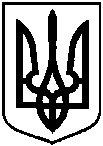 Проєктоприлюднено «___»______________2022 р.Про відмову Куксі Катерині Іванівні у наданні дозволу на розроблення проекту землеустрою щодо відведення у власність земельної ділянки за адресою: м. Суми,                       вул. Левітана, біля буд. № 1, орієнтовною площею 0,0100 га 